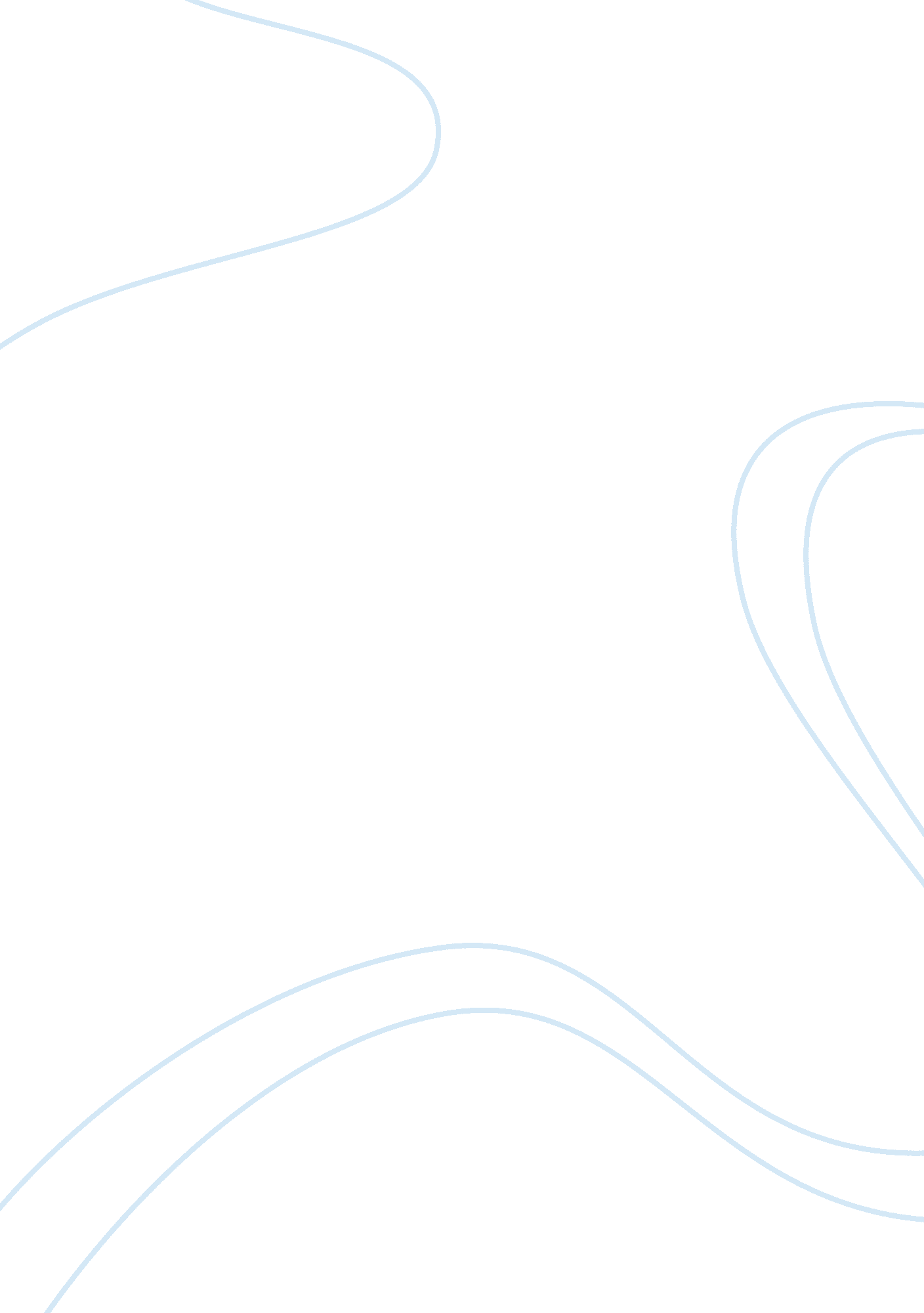 Interesting facts about the blue-fronted amazon parrotsEnvironment, Animals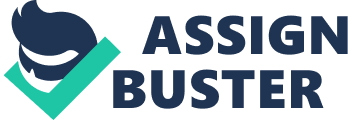 The Blue-fronted Amazon has a little body with diminish mouth that is specific because of a blue stamping over it. This species offer diverse shading blends – some have blue plumes wherever all through the face and head, a few grandstands turquoise facial tufts, while others have by and large no blue crest on the head. Furthermore, this Amazon specie is regularly seen by the closeness of striking yellow tufts on the head or face. Underneath the shoulder an area, shading assortments are similarly clear. A few demonstrates a proportional mix of yellow and red, while some have more yellow and white tufts than red. Another shading mix from western Argentina bears an out and out green shoulder with no yellow plumes on the face or head. It is ordinary that additionally shading blends and mixes will be conveyed later on. Blue-fronted Amazons as a general rule accomplishes 14 – 15 crawls since quite a while ago assessed from scramble toward the complete of the tail, and can weigh as significant as 15. 2 oz. if given suitable sustenance. Adjacent to having dull diminish feet and bill, another enduring quality that flying animal darlings use to recognize this species is the red plumes on the tip of the wings. Blue-fronted Amazon is worshiped in light of its to an awesome degree engaging tints, and in addition because of its neighborly and fiery nature. This species is the perfect pet for families with little youths who are looking for an invigorating accomplice. Blue-fronted Amazon esteems thought and blooms with participating with individuals. General outdoors or indoor activities will truly add to its general prosperity and have been shown to draw out its life. Like diverse fowls, Blue-fronted Amazon tends to nibble or eat family challenges. This chewing inclination is regularly an aftereffect of nonattendance of thought, foolish care and horrendous eating schedule. Remembering the true objective to avoid this issue, put aside chance to have step by step works out, for instance, petting its back or playing with winged animal toys. Besides, influence a point to set it up with a chewing to stick, which is used to teach a fowl what it can and can’t snack. Also keep away from putting wooden furniture near its restrict or separated region. Adjacent to chewing or gnawing things, this species are in like manner in risk of self-fiendishness and self-mutilation if surrendered and not offered activities to enable its mind. Despite whether in the wild or subjugation, Blue-fronted Amazon is constantly in a rush. To remain mindful of its dynamic lifestyle, it is recommended to give winged animal toys to keep its mind had. This is basic especially when the winged creature is left at its walled in area for a long time. Doing this will confine the probability of plume separating. Blue-fronted Amazons are generally strong feathered animals with just two or three prosperity threats. One suitable way to deal with keep up a key separation from distress and diseases is fitting sustenance. In the wild, this fowl gets by with the steady eating routine of verdant nourishments. Right when kept as a pet, the right brand of winged creature sustenance that contains all the sustenance it needs ought to be given. Despite winged animal pellets, results of the dirt ought to similarly be served sometimes. In any case, common items like apple than contain manufactured mixes, for instance, cyanide must be given meticulously. Moreover avoid characteristic items that are high in sugar. To the extent setting up, this species asks for low help. Plume shedding will occur now and again. In the midst of this period, basically attempt to clean its pen and condition every now and again. Showering isn’t endorsed. In case you feel that your pet is untidy, basically use a little texture damped with lukewarm water to clean its body. Standard routine checkups are in like manner endorsed to ensure that the winged animal is sound and to in like manner keep any sickness. Finally, neutralizing activity is always better than treatment. Moreover called Turquoise-fronted Amazon or Blue-fronted Parrot, Blue-fronted Amazon is a nearby of North Eastern Bolivia. Recognized for the undeniable blue check over the bill, these species are furthermore found at South-Western Mato Grosso, Brazil, Paraguay, Northern Argentina and starting late in South-western Germany. Sadly, it is by and by considered as a risked species in its nearby beginning stage in Bolivia. 